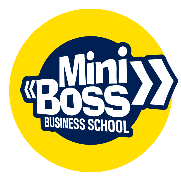 "УТВЕРЖДЕНО"Франчайзером в лицеО.В. Азаровой,
MINIBOSS BUSINESS SCHOOL Global CEOЛЕТНЯЯ БИЗНЕС-АКАДЕМИЯ MINIBOSS BUSINESS SCHOOLВместо ВЕЛИКОБРИТАНИИ – ДОМА!БРИТАНСКАЯ БИЗНЕС-АКАДЕМИЯ MINIBOSS летом в Одессе!Летняя БИЗНЕС-АКАДЕМИЯ MINIBOSS предлагает:За 1-2,5 месяца в интенсиве пройти 1й базовый курс Международной образовательной сети MINIBOSS BUSINESS SCHOOL и иметь право с сентября учиться сразу уже на 2м курсе MINIBOSS!получить международный сертификат – при создании и защите проекта!подготовить себя ко взрослой жизни, став успешным человеком!Получить ГРАНТ на обучение 30% при записи до 20 июня 2018!Получить ФИРМЕННЫЙ НАБОР MINIBOSS в подарок!АКАДЕМИЧЕСКАЯ ПРОГРАММА и ПЛАН ЗАНЯТИЙАкадемическая программа 1го курса Вам предоставляется при записи на курс. Вся программа 8 лет указана на сайте: www.miniboss-school.com. Пройти полный курс можно в 2х группах на выбор: 2 академических часа в день за 2 месяца – всего 88 ак. часов,4 академических часа в день за 1 месяц – всего 88 ак. часов,БАЗОВАЯ СТОИМОСТЬ: 1350 евро (с проектом), 999 евро (без проекта).АКЦИЯ: ПОЛУЧИ ГРАНТ на 30% НА БРИТАНСКОЕ БИЗНЕС-ОБРАЗОВАНИЕ и МЕЖДУНАРОДНЫЙ СЕРТИФИКАТ MINIBOSS – всего за 945 евро (с проектом), 700 евро (без проекта) и с полным правом перехода на 2й курс с сентября 2018!ЗАПИСЬ по тел: +38093-303-00-99